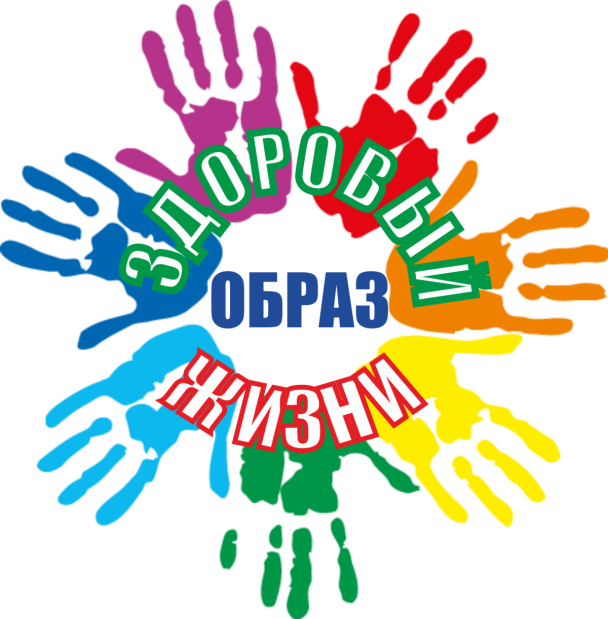 План проведения мероприятийГУО «Средняя школа №2 г. Хойники» в рамках недели«Молодёжь. Здоровье. Образ жизни!»МероприятиеДата проведенияВремя прове-денияМесто проведенияОтветственныеЛитературная выставка«Мы дружны со спортом!»17.09.2019фойе 1 эт.Ефименко Н.Н.Просмотр видеороликов о выдающихся спортсменах «Равнение на олимпийцев!»18.09.2019согласно графикукаб.1.6Классные руководителиТурнир «Малые олимпийские игры»18.09.201915.00городской стадионКушнер Д.М.Борисенко Д.А.Осенний кросс17.09.201914.40тропа здоровьяБорисенко Д.А.Спортивная викторина «Герои Евроигр»20.09.201915.00спортзалКушнер Д.М.Борисенко Д.А.Товарищеская игра по волейболу между учащимися 11-8-х классов16.09.201915.30спортзалКушнер Д.М.Борисенко Д.А.Встреча с интересными людьми «Герои спорта среди нас»18.09.201915.00каб.1.1Русая Л.И.Ющенко Л.Е.